Allied health
recovery request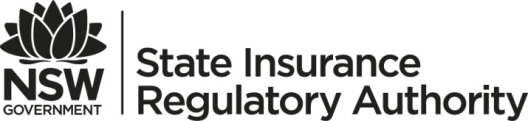 For use with NSW CTP personal injury and workers compensation injury claims.Physiotherapist        Psychologist        Counsellor        Osteopath       ChiropractorSection 1: Client detailsClaim informationSection 2: Clinical assessmentHave you liaised with the treating medical practitioner?     Yes     NoIs your diagnosis consistent with the medical practitioner’s diagnosis of the compensable injury?Yes     Unknown     No     (if no, please provide details in the last box in section 2)Clinical assessment continued overWorkers compensation: Do you have a copy of the position description/work duties?Yes     No     If no, contact the insurerSection 3: CapacitySection 4: Recovery planGOALS: must focus on work or functional outcomes to provide the direction for treatment and recovery and may carry over more than one AHRR. They must also be SMART.STEPS: are activities/behaviours the client needs to be able to do to achieve their goal. The steps and actions listed are intended to be achieved in this AHRR period.STEPS: are activities/behaviours the client needs to be able to do to achieve their goal. The steps and actions listed are intended to be achieved in this AHRR period.This request was completed in consultation with the client who agreed to the recovery plan:Section 5: Services requestedIf you wish to add another service type, right click on the last full row in the table and select ‘Insert/Insert rows below’.Section 6: Service provider detailsSection 7: Insurer decisionApproved     Declined     Partially approvedPlease forward the completed AHRR to the relevant insurer.CC: treating medical practitioner and other treatment practitioners where involved.Catalogue No. SIRA08033_Word
State Insurance Regulatory Authority
Customer Experience 13 10 50 | Website www.sira.nsw.gov.au
© Copyright State Insurance Regulatory Authority 0518AHRR numberDate of request (DD/MM/YYYY)Accredited exercise physiologist        Other: Accredited exercise physiologist        Other: Accredited exercise physiologist        Other: Referred by (where relevant)Phone numberClient nameClient nameClient nameClient nameClient nameDate of birth (DD/MM/YYYY)Phone numberInsurerInsurerInsurerInsurerInsurerClaim numberDate of injury/accident (DD/MM/YYYY)DiagnosisCurrent signs and symptoms – include reported/observed and relevant objective measuresCurrent signs and symptoms – include reported/observed and relevant objective measuresCurrent signs and symptoms – include reported/observed and relevant objective measuresDetails of any pre-existing factor(s) directly relevant to the compensable injury.Details of any pre-existing factor(s) directly relevant to the compensable injury.Details of any other providers treating the client and whether you have liaised with them.Details of any other providers treating the client and whether you have liaised with them.Pre-injury capacity(describe what the client did before
the injury(s) related to this claim)Capacity at initial assessment
or last AHRR(whichever is most recent)Current capacity(describe what the client can do now)Work
(occupation,
tasks, days/
hours worked)Home
(self care,
domestic,
caring)Community
(driving,
transport,
leisure)Are there any factors that have impacted on progress since treatment commenced or may impact on future recovery?
If so, what are your recommendations to address these barriers (specific management strategies, referral to other services)?Date your services first commenced (DD/MM/YYYY)Number of sessions provided to dateAHRR start date (DD/MM/YYYY)AHRR end date (DD/MM/YYYY)CLIENT GOAL 1Client steps (to achieve in this AHRR period)Client action plan (self management strategies)Service provider’s action planCLIENT GOAL 2Client steps (to achieve in this AHRR period)Client action plan (self management strategies)Service provider’s action planYes    NoDate (DD/MM/YYYY)Service type (include consultation type and other services – eg aids/equipment)Number of
sessionsFrequency/timeframe
(eg 1 x week for six weeks)Service code
(if applicable)Unit
cost/specifyTotalCase conferencing onlyNumber of
hoursFrequency/timeframeFrequency/timeframeService code
(if applicable)Unit
cost/specifyTotalCase conferencingOverall total (total of all cells above)Overall total (total of all cells above)Overall total (total of all cells above)Workers compensation: Would you like the assistance of an Independent Consultant? Yes    NoRationale for services requested (include/attach additional information to assist insurer decision making)Rationale for services requested (include/attach additional information to assist insurer decision making)Rationale for services requested (include/attach additional information to assist insurer decision making)Anticipated date of discharge (DD/MM/YYYY)Service provider nameService provider nameService provider nameService provider nameService provider nameService provider nameService provider nameService provider nameService provider nameService provider nameService provider namePractice namePractice namePractice namePractice namePractice namePractice namePractice namePractice namePractice namePractice namePractice nameSuburbSuburbSuburbSuburbSuburbSuburbStatePostcodePostcodePhone numberPhone numberPhone numberFax numberFax numberFax numberFax numberFax numberFax numberFax numberEmailEmailEmailEmailEmailEmailEmailEmailEmailEmailEmail
Best time/day to contact
Best time/day to contactSIRA (formerly known as WorkCover)
workers compensation approval number (if relevant)SIRA (formerly known as WorkCover)
workers compensation approval number (if relevant)SIRA (formerly known as WorkCover)
workers compensation approval number (if relevant)SIRA (formerly known as WorkCover)
workers compensation approval number (if relevant)SIRA (formerly known as WorkCover)
workers compensation approval number (if relevant)SIRA (formerly known as WorkCover)
workers compensation approval number (if relevant)SIRA (formerly known as WorkCover)
workers compensation approval number (if relevant)SIRA (formerly known as WorkCover)
workers compensation approval number (if relevant)Note: All SIRA approved practitioners must ensure their contact details with SIRA are up to date. Email your current details to compliance.info@sira.nsw.gov.auNote: All SIRA approved practitioners must ensure their contact details with SIRA are up to date. Email your current details to compliance.info@sira.nsw.gov.auNote: All SIRA approved practitioners must ensure their contact details with SIRA are up to date. Email your current details to compliance.info@sira.nsw.gov.auNote: All SIRA approved practitioners must ensure their contact details with SIRA are up to date. Email your current details to compliance.info@sira.nsw.gov.auNote: All SIRA approved practitioners must ensure their contact details with SIRA are up to date. Email your current details to compliance.info@sira.nsw.gov.auNote: All SIRA approved practitioners must ensure their contact details with SIRA are up to date. Email your current details to compliance.info@sira.nsw.gov.auNote: All SIRA approved practitioners must ensure their contact details with SIRA are up to date. Email your current details to compliance.info@sira.nsw.gov.auNote: All SIRA approved practitioners must ensure their contact details with SIRA are up to date. Email your current details to compliance.info@sira.nsw.gov.auSignatureSignatureProvider stamp (if available)Provider stamp (if available)Provider stamp (if available)Provider stamp (if available)Provider stamp (if available)Provider stamp (if available)Provider stamp (if available)Provider stamp (if available)Workers compensation: An Independent Consultant review to be arranged:Workers compensation: An Independent Consultant review to be arranged:Workers compensation: An Independent Consultant review to be arranged:Workers compensation: An Independent Consultant review to be arranged:Workers compensation: An Independent Consultant review to be arranged:Workers compensation: An Independent Consultant review to be arranged:Yes    NoYes    NoYes    NoYes    NoIf declined or partially approved please provide reasonsIf declined or partially approved please provide reasonsIf declined or partially approved please provide reasonsIf declined or partially approved please provide reasonsIf declined or partially approved please provide reasonsIf declined or partially approved please provide reasonsIf declined or partially approved please provide reasonsIf declined or partially approved please provide reasonsIf declined or partially approved please provide reasonsIf declined or partially approved please provide reasonsDecision maker’s nameDecision maker’s nameDecision maker’s namePhone numberPhone numberPhone numberPhone numberSignatureSignatureDate (DD/MM/YYYY)Date (DD/MM/YYYY)Date (DD/MM/YYYY)Date (DD/MM/YYYY)Date (DD/MM/YYYY)